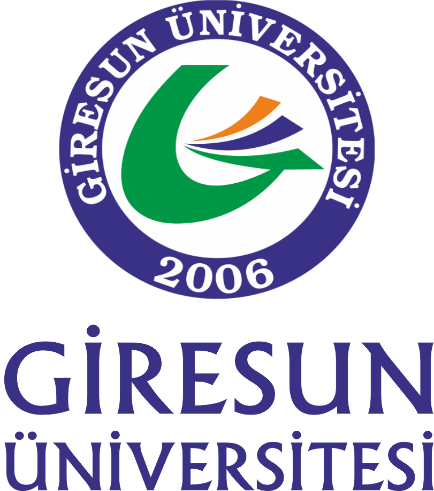 ALUCRA TURAN BULUTCU MESLEK YÜKSEKOKULUBİRİM FAALİYET RAPORU2023 YILIGiresunTABLOLARBİRİM / ÜST YÖNETİCİ SUNUŞUAlucra Turan Bulutcu Meslek Yüksekokulu Rektörlük bünyesinde kurulan ve hizmet veren bir birim olup, akademik ve idari işlerini takip etmekte ve buna dayalı olarak yayınlanan her türlü Kanunlar, Yönetmelikler, Tüzükler, Genelgeler ile iş ve işlemlerini yürütmektedir. Halen Yüksekokulumuzda 9 Bölüme bağlı olarak 11 programda 628 kayıtlı öğrenci bulunmaktadır. Mevcut programlardan 4 programımıza henüz öğrenci alınmamıştır. Öğrencisi olmayan programlardan bazılarına öğrenci alınması ile ilgili gerekli çalışmalar devam etmektedir. Akademik personel olarak 1 Doktor Öğretim Üyesi Doçent, 1 Doktor Öğretim Üyesi, 20 öğretim görevlisi, 4 idari personel, 3 temizlik personeli, 6 güvenlik görevlisi olmak üzere toplam 35 personel görev yapmaktadır. 55 dönüm yerleşke alanı, Yüksekokulumuza ait 5550 m2 toplam kapalı alana sahip eğitim binası bulunmaktadır.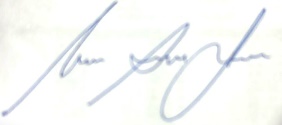 Öğr. Gör. Mehmet Akif SARI											Yüksekokul Müdürü												 İmzaI- GENEL BİLGİLERMisyon ve Vizyon MisyonÇağdaş bilgi ile donanmış, bilgi çağının gerektirdiği kültürel bilime, iletişim becerisine sahip, değişen koşullara uyum sağlayabilen problem çözme yeteneğinde ve ekip çalışması ruhuna sahip, önderlik yapabilecek vasıfta, Atatürk İlke ve İnkılaplarına bağlı ve onları özümsemiş yurtsever nitelikli bireyler yetiştirmektir. Bilimsel çalışma, araştırma ve yayınlarını çağdaş dünyanın kabul ettiği bilim insanlarının rehberliğinde gerçekleştirilecek eğitim-öğretimle;Ülkesi ve insanlık için yapması gerekenler konusunda fikri yapısı şekillenmiş;Hür ve bilimsel düşünme gücüne sahip, laik, demokrat ve erdemli bir birey olmanın ancak sevgi ve hoşgörü dolu bir yürekle mümkün olabileceğine inanmış;Milletimizin ve insanlığın geleceğe güvenle bakmalarını mümkün kılacak bilgi, beceri, heyecan ve iradeyle donatılmış;Atatürk ilke ve inkılapları ışığında Türk toplumunun değerlerini tanıyan ve tanıtan bireyler yetiştirmek ve;Öğrencileri ile birlikte Giresun Üniversiteli olmanın gururunu çalışanlarında da yaratmak ve yaşatmak.VizyonGiresun Üniversitesi Alucra Turan Bulutcu Meslek Yüksekokulu’nun vizyonu; ticaret hayatının talep ettiği ara eleman olan işgücü eğitimini nitelikli olarak gerçekleştirirken, sürekli değişen iş koşullarına uyum sağlayacak mesleki beceri tabanına ve teknolojinin dayandığı temel bilgilere sahip olacak meslek elemanları yetiştirmek, eğitim, öğretim ve araştırma kalitesi ile Türkiye ve dünyada tanınmış ve ilk sıralarda tercih edilen, takım çalışmasını teşvik eden, katılımcı ve paylaşımcı bir yönetime sahip; ilimiz ve bölgemiz başta olmak üzere ülkemizin sorunlarını çözmeye yönelik çalışmalar yapan, üniversite/iş yeri/toplum işbirliğini sağlamada öncü olan ve örnek gösterilen bir meslek yüksekokulu olmaktır.Yetki, Görev ve Sorumluluklar YetkiYürütmekte olduğu eğitim ve öğretimin en üst düzeyde başarılı olmasını sağlamak amacıyla imkânlarını ve olanaklarını en verimli bir şekilde kullanmak.GörevAlucra Turan Bulutcu Meslek Yüksekokulunda uygulamalı ve teorik bir şekilde eğitim ve öğretim verilerek Türkiye Cumhuriyeti Devletimizi temel ilkelerine uyan ve sahip çıkan akılcı, bilimsel ve çalışkan meslek elemanları yetiştirmenin yanı sıra yaşadığı şehir ve ülkesine karşı da sorumluluk bilinci veren meslek elemanları yetiştirmeyi kendimize görev biliriz.SorumlulukYürütmekte olduğu eğitim öğretim ve yetiştirmekte olduğu öğrencilerinin en güzel ve başarılı bir şekilde yetişmelerini sağlama, vatanına ve milletine Sahip çıkan Atatürk İlke ve İnkılâplarından ödün vermeyen öğrencilerin yetişip mezun olmalarının sorumluluğunu taşımakta ve bunun bilincindedir.1.YönetmelikveYönergeler1.3-EğitimAlanlarıTablo1:EğitimAlanıSayılarıButabloTümAkademikBirimlerveYapıİşleriveTeknikDaireBaşkanlığıtarafındandoldurulacaktır.Tablo2:EğitimAlanlarınınDağılımıButabloTümAkademikBirimleriveYapıİşleriveTeknikDaireBaşkanlığıtarafındandoldurulacaktır.1.4-SosyalAlanlar1.4.1.Yemekhane,KantinveKafeteryaTablo3:YemekhaneveMutfaklarButabloTümAkademikBirimleriveSağlık,KültürveSporDaireBaşkanlığıtarafındandoldurulacaktır.Tablo4:Kantin/KafeteryaButabloTümAkademikBirimleriveSağlık,KültürveSporDaireBaşkanlığıtarafındandoldurulacaktır.Tablo5:Toplantı/KonferansSalonları veFaaliyetSayısıButabloTümAkademikBirimleri,GenelSekreterlikveSağlık,KültürveSporDaireBaşkanlığı tarafındandoldurulacaktır.Tablo6:HizmetAlanlarıButabloTümBirimlertarafındandoldurulacaktır.YapıİşleriveTeknikDaireBaşkanlığıtarafındanisetümüniversitebilgilerineyerverilecektir.1.6-TaşınırMalzemeListesiAşağıdakitablolartümbirimlertarafından,KBSTaşınırİşlemSisteminden“YönetimRaporları”altındabulunan“ÜrünMiktarRaporu”indirilerekdoldurulacaktır.Tablo7:Tesis,MakinaveCihazlarGrubuTablosuTablo8:DemirbaşlarGrubuTablosu	2-TeşkilatYapısı	Yüksekokulumuz Yüksekokul Müdürü, Müdür Yardımcısı, Yüksekokul Sekreteri ve Bölüm Başkanları olarak teşkilatlanmaktadır. Organizasyonlar koordineli olarak yürütülmektedir.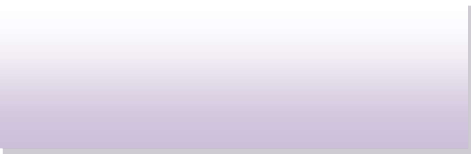 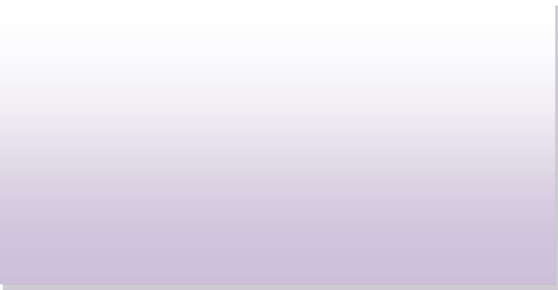 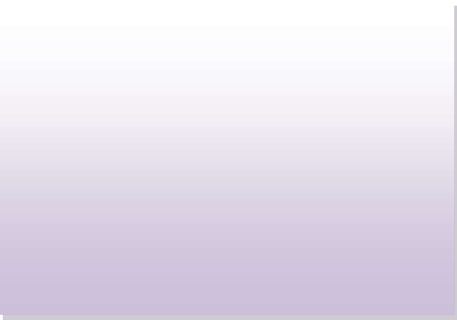 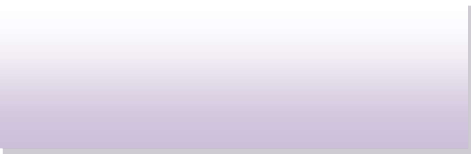 	3-TeknolojiveBilişimAltyapısı	3.1-BilişimKaynakları(Bubölümdebiriminizbilişimkaynaklarına(yazılımvebilgisayarlarına)ilişkinverileraşağıdayeralantablodasunulması gerekmektedir).Tablo9:Bilgisayarlar	3.2.KütüphaneKaynaklarıTablo10:KütüphaneKaynaklarınınDağılımıButabloTümAkademikBirimleriveKütüphaneveDokümantasyonDaireBaşkanlığıtarafındandoldurulacaktır.	4-İnsanKaynakları	(Birimininfaaliyetdönemisonundamevcutinsankaynakları,istihdamşekli,hizmetsınıfları,kadrounvanları,bilgilerineyerverilirvetabloayrıayrı değerlendirilir).Tablo11:ToplamPersonelDağılımıButablo,PersonelDaireBaşkanlığıtarafındanÜniversitegeneliesasalınarakdoldurulacaktır.Tümbirimlertarafındankendibirimiesasalınarakdoldurulacaktır.15Tablo12:YöneticiPersonelDağılımıTablosuButablo,PDBtarafındanüniversitegeneli,tümbirimlertarafındankendibirimleriesasalınarakdoldurulacaktır.4.1-AkademikPersonelTablo13:AkademikPersonelinDağılımıButabloTümAkademikBirimlerivePersonelDaireBaşkanlığı tarafındantümüniversiteverilerisonüçyılbazalınarakdoldurulacaktır.Tablo14:İdariPersonelinHizmetSınıflarınaveGörevYerlerineGöreDağılımıButabloTümBirimlertarafındankendibirimlerivePersonelDaireBaşkanlığı tarafındanisetümüniversitebirimleribazalınarakdoldurulacaktır.5.1.1-ÖğrenciSayısıTablo15:ÖğrenciSayıları(OkulBazlı)Butablotümeğitimbirimleritarafındandoldurulacaktır.Ayrıca;ÖğrenciİşleriDaireBaşkanlığı tarafındantümüniversiteöğrencisayıları bazalınarakdoldurulacaktır.5.1.3-YatayGeçişleÜniversitemizeGelenÖğrencilerinSayılarıTablo16:YatayveDikeyGeçişileÜniversitemizeGelenÖğrenciSayısıTümAkademikbirimlertarafındanbirimbazlı,ÖğrenciİşleriDaireBaşkanlığı tarafındantümüniversitebazlı doldurulacaktır.5.1.4-UluslararasıÖğrencilerinSayısıTablo17:UluslararasıÖğrenciSayısıButabloAkademikBirimlerveÖğrenciİşleriDaireBaşkanlığı tarafındantümüniversitebazalınarakdoldurulacaktır.5.1.5-ÖğrencilereİlişkinVerilerTablo18:BirimBazlıÖğretimElemanı/Öğrenci/MezunSayılarınaİlişkinVerilerButabloAkademikBirimlerveÖğrenciİşleriDaireBaşkanlığı tarafındantümüniversitebazalınarakdoldurulacaktır.YürütülenSoruşturmalarTablo19:YürütülenSoruşturmalarHukukMüşavirliği,GenelsekreterlikveAkademikBirimlertarafındandoldurulacaktır.5.4-DiğerHizmetlerBirimtarafından2023yılındagörevalanınagirenfaaliyetlerdışındayapmışolduğuçalışmalarveyukardatanımlanamayanfaaliyetlerbubölümdeyeralacaktır.Tablo20:Hizmet,Bilim-Sanat,TeşvikveBaşarıÖdülleriAlanKişiSayısıBilim Teşvik ÖdülüEğitime Katkı ÖdülüTopluma Hizmet Ödülü……AkademikBirimlertarafındandoldurulacaktır.Tablo21:2023YılındaYapılanToplumsalSorumlulukProjeleriveFaaliyetleri(AltBirimlerDahil)AkademikBirimler,KoordinatörlüklerveMerkezMüdürlükleritarafındandoldurulacaktır.Tablo22:EğiticilerinEğitimiProgramıTümAkademikbirimlerileKoordinatörlükveMerkezMüdürlükleritarafındandoldurulacaktır.DiğerFaaliyetveProjeBilgileriBubaşlıkaltında,faaliyetraporununilişkinolduğuyıliçerisindeyürütülenfaaliyetveprojelerilebunlarınsonuçlarınailişkindetaylı açıklamalarayerverilecektir.DiğerFaaliyetBilgileriUlusalveUluslararasıBilimselToplantılarTablo23:FaaliyetBilgileriTablosuAkademikveİdariBirimlerileKoordinatörlükveMerkezMüdürlükleritarafındandoldurulur.Tablo 24: Beslenme Hizmeti Bu tablo SKS daire başkanlığı ve yemekhanesi bulunan akademik birimler tarafından doldurulacaktır.Tablo25:EditörlükveHakemlikYapanÖğretimÜyesiSayılarıTümAkademikBirimlertarafındandoldurulacaktır.DiğerHususlar	Alucra Turan Bulutcu Meslek Yüksekokulu, T.C. Giresun Üniversitesi bünyesinde 21. yüzyılın değişen bilimsel ve sosyal koşullarına rahatlıkla uyum sağlayabilen, bilgi ve becerilerini üst düzeyde kullanabilen,  duyarlı, sorumluluk sahibi ara elemanların yetiştiği, alanında lider bir eğitim kurumu olmayı kendisine düstur edinmiştir. Aynı zamanda öğretim elemanı-öğrenci ve öğrenci-öğrenci etkileşiminin üst seviyelere çıkarılarak öğrencilerin bulunduğu ortama uyum sağlaması,  sosyal yaşamda var olduğunu ispatlaması, teknolojinin etkin kullanımıyla alanında ehli bireyler yetiştirmeyi amaçlamaktadır. Bu doğrultuda fark yaratabilmek için tüm imkanlarıyla eğitim-öğretim faaliyetlerine güçlü biçimde devam etmektedir.FAALİYETLEREİLİŞKİNBİLGİVEDEĞERLENDİRMELERTablo31:Ulusal,UluslararasıProjelerTablosuButablo,AkademikBirimler,BAP,Erasmus,DışİlişkilerKoordinatörlüğü,TTO,ProjeYönetimveDestekKoordinatörlüğütarafındandoldurulacaktır.AÇIKLAMALARÖğrencilerinendüstri/sektörileyürüttüğüprojeleryazılacaktır.UlusalveuluslararasıresmiveyaözelkurumvekuruluşlartarafındandesteklenenAR-GEprojeleriyazılacaktır.Endüstriileortakyürütülenprojesayısıvebütçesiyazılacaktır.Uluslararasıfondestekliprojelerdahiledilecektir.Yurtdışındakiüniversiteler,kurumvekuruluşlarileortakyürütülenprojeyazılacaktır.Akademikpersoneltarafındanyapılanbelirlibirbütçesihedefiveçıktıları olanenaz2aysüreliolansosyalsorumlulukprojeleriyazılacaktır.Tablo32:UluslararasıEtkinliklerTablosuButablo,AkademikBirimler,MerkezMüdürlükleri,Koordinatörlükler,EngelsizÜniversiteveSKStarafındandoldurulacaktır.AÇIKLAMALARÜniversiteveyabirimleritarafındandüzenlenenuluslararasısempozyumkongrevesanatsalsergileryazılacaktır.Etkinliklerinyaşlılar,kadınlar,çocuklar,göçmenlerveengellilergibidezavantajlıgruplarayönelikodaklılığıbelirtilecektir.KURUMSAL KABİLİYET ve KAPASİTENİN DEĞERLENDİRİLMESİBu bölümde TÜM BİRİMLER tarafından birimin teşkilat yapısı, organizasyon yeteneği, teknolojik kapasite unsurları açısından içsel durum değerlendirmesi sonuçlarına ve yıl içinde tespit edilen üstün ve zayıf yönlere yer verilir. Stratejik planı olan birimler, stratejik plan çalışmalarında kuruluş içi analiz çerçevesindetespitettiklerigüçlü-zayıfyönlerihakkındafaaliyetyılıiçerisindekaydedilenilerlemelereve alınan önlemlere yer verirler.Üstünlükler	Yüksekokulumuzun derslik, fiziki imkan ve bilgisayar laboratuvarı problemi bulunmamaktadır. Akademik ve idari personelimizin görev ve sorumluluk alanları belirlenmiş, iş ve işlemler ilgili mevzuatlar doğrultusunda titizlikle yürütülmektedir.Zayıflıklar	-Kadrolu idari personel sayısının çok yetersiz olması,-Uygulamalı dersler yürütülebilmesi için gereken altyapının yetersiz olması, fiziki koşulların, öğrencilerin sosyal ve kültürel gelişimlerine katkı sağlayacak düzeyde olmaması,-Yüksekokulumuzda yetişen öğrencilerin uygulamalı çalışma yapabileceği kurumların bulunmaması,-Mezunların izlenmesi ve ilişkilerin sürdürülebilmesi için gerekli altyapının olmamasıDeğerlendirme	Birimin yapmayı planladığı değişiklikler, kampüs alanı içerisinde çevre düzenlemesinin yapımının sürdürülmesi, kampüs alanı içerisinde basketbol, voleybol, tenis ve minyatür futbol sahalarının içinde bulunduğu bir tesisin faaliyete geçirilmesi, mevcut olan makine teçhizat, bina sayılarının artırılması, yeni laboratuvarların oluşturulması, internet imkanlarının daha üst seviyelere çıkarılması, kuruma katkı sağlayacak yeni personeller alımı yapılması, bu işlemlerin gerçekleşmesi için yeterli derecede ödenek olması, kurum dışındaki imkânların en iyi şekilde değerlendirilmesi, bu güne kadar hiçbir desteğini esirgememiş olan gerek ilçede gerekse gurbetteki halkımızın desteğinin aynı şekilde devamını sağlamak.Yüksekokulumuz kurulduğundan bugüne kadar çalışan personeli ile hep kendisini yeniliklere açık, Atatürk İlke ve İnkılâpları doğrultusunda kendisini yenilemiştir. Yüksekokulumuzun fiziksel olarak donatımı yapılmış olup, bu standart kapasitesi kadar öğrenciye eğitim imkânını sağlıklı bir platformda vermektedir.ÖNERİ VE TEDBİRLEREkonomik koşullar ve bütçe imkânları göz önüne alındığında idare olarak gelecek yıllarda yapmayı planladığımız faaliyetlerde herhangi bir olumsuz değişiklik olmayacağı kanaatindeyiz. Devlet ve milletiyle birlikte yöre Halkının sağlamış olduğu büyük desteklerle hedefimize ulaşacağımız inancındayız.EKLERİÇ KONTROL GÜVENCE BEYANI [1] Harcama yetkilisi olarak görev ve yetkilerim çerçevesinde; Harcama birimimizce gerçekleştirilen iş ve işlemlerin idarenin amaç ve hedeflerine, iyi malî yönetim ilkelerine, kontrol düzenlemelerine ve mevzuata uygun bir şekilde gerçekleştirildiğini, birimimize bütçe ile tahsis edilmiş kaynakların planlanmış amaçlar doğrultusunda etkili, ekonomik ve verimli bir şekilde kullanıldığını, birimimizde iç kontrol sisteminin yeterli ve makul güvenceyi sağladığını bildiririm. Bu güvence, harcama yetkilisi olarak (benden önceki harcama yetkilisi/yetkililerinden almış olduğum bilgiler doğrultusunda) sahip olduğum bilgi ve değerlendirmeler, yönetim bilgi sistemleri, iç kontrol sistemi değerlendirme raporları, izleme ve değerlendirme raporları ile denetim raporlarına dayanmaktadır. [2] Bu raporda yer alan bilgilerin güvenilir, tam ve doğru olduğunu beyan ederim. [3]  (Giresun - 19/01/2023) İmzaAd-Soyad: Mehmet Akif SARIUnvan: Öğr. Gör.(Müdür)[1] Harcama yetkilileri tarafından imzalanan iç kontrol güvence beyanı birim faaliyet raporlarına eklenir. [2] Yıl içerisinde harcama yetkilisi değişmişse “benden önceki harcama yetkilisi/yetkililerinden almış olduğum bilgiler” ibaresi de eklenir. [3] Harcama yetkilisinin herhangi bir çekincesi varsa bunlar liste olarak bu beyana eklenir ve beyanın bu çekincelerle birlikte dikkate alınması gerektiği belirtilir.EğitimAlanıKapasiteKapasiteKapasiteKapasiteKapasiteKapasiteToplamKişiEğitimAlanı0–50Kişi51–75Kişi76–100Kişi101–150Kişi151–250Kişi251-ÜzeriKişiToplamKişiAmfiSınıfXX16AtölyeDiğer(…)TOPLAM12 416EğitimAlanıEğitimAlanıKapasite0–50(m²)Kapasite51–75(m²)Kapasite76–100(m²)Kapasite101–150(m²)Kapasite151–250(m²)Kapasite251-Üzeri(m²)Toplam(m²)AmfiAmfiSınıfSınıf     774     400    1174AtölyeAtölyeToplantıSalonuToplantıSalonu     94,5    94,5Diğer(	)Diğer(	)Labora-tuvarlarEğitimLab.    420    420Labora-tuvarlarSağlıkLab.Labora-tuvarlarAraştırmaLab.Labora-tuvarlarDiğer(	)Diğer(	)TOPLAMTOPLAMYemekhane-MutfakAdıAdetAlanı (m2)Kapasite(Kişilik)YEMEKHANELERYEMEKHANELERYEMEKHANELERYEMEKHANELERAlucra Turan Bulutcu MYO     1    380382ToplamMUTFAKLARMUTFAKLARMUTFAKLARMUTFAKLARAlucra Turan Bulutcu MYO    1     150ToplamKantin/KafeteryaAdetKapalıAlan(m2)Kapasite(Kişi)Kantin     1150100Toplantı/SalonAdıKapasite(Kişi)ToplantıSalonu(Adet)KonferansSalonu(Adet)BuAlanlardaYapılanFaaliyetSayısı    Toplantı Salonu    22    1    Konferans Salonu    110    1TOPLAM    132    1    1OfisSayısıAlan(m2)PersonelSayısıPersonelSayısıAkademikPersonel    11    385(toplam)    385(toplam)    22AkademikYönetici    2    105(toplam)    105(toplam)    2İdariPersonel    3    70(toplam)    70(toplam)    3İdariYönetici    1    35    35    1TOPLAM    17    28NoSaymanlıkKoduHarcama  Birimi AdıTaşınır GrubuTaşınır AdıÖlçü AdıToplam128728Alucra Turan BulutcuMYO253.2.1.3.4Motorlu TırpanlarADET1228728Alucra Turan BulutcuMYO253.2.2.2.7MerdivenlerADET1328728Alucra Turan BulutcuMYO253.2.3.99Diğer Atölye Makineleri ve AletleriADET1428728Alucra Turan BulutcuMYO253.2.5.6.1Dizel JeneratörlerADET1528728Alucra Turan BulutcuMYO253.3.1.99Diğer Yıkama, Temizleme ve Ütüleme Cihaz ve AraçlarıADET1628728Alucra Turan BulutcuMYO253.3.2.1.1BuzdolaplarıADET1728728Alucra Turan BulutcuMYO253.3.4.2.99Diğer Hassas Ölçü AletleriADET2828728Alucra Turan BulutcuMYO253.3.5.98Veterinerlikte Kullanılan Cihaz ve AletlerADET11028728Alucra Turan BulutcuMYO253.3.6.2.15Sıcaklık, İletkenlik ve PH Ölçme CihazlarıADET11128728Alucra Turan BulutcuMYO253.3.6.3.15Otoklavlar, SterilizatörlerADET11228728Alucra Turan BulutcuMYO253.3.6.3.19SantrifüjlerADET11328728Alucra Turan BulutcuMYO253.3.6.3.99Diğer Kimyasal, Fiziksel ve Fiziko Kimyasal CihazlarADET31428728Alucra Turan BulutcuMYO253.3.6.99Diğer Araştırma ve Üretim Amaçlı Laboratuvar Cihaz ve AletleriADET1NoSaymanlıkKoduHarcama  Birimi AdıTaşınır GrubuTaşınır AdıÖlçü AdıToplam128728Alucra Turan BulutcuMYO255.10.2.2.1Turnikeli Geçiş SistemleriADET3228728Alucra Turan BulutcuMYO255.10.2.3.11Araç Altı İnceleme DedektörleriADET1328728Alucra Turan BulutcuMYO255.10.2.3.2El Tipi Metal DedektörleriADET1428728Alucra Turan BulutcuMYO255.10.3.1.1Yangın Söndürme CihazlarıADET3528728Alucra Turan BulutcuMYO255.10.3.1.3Yangın Söndürme SistemleriADET10628728Alucra Turan BulutcuMYO255.1.1.1.7YolluklarADET8728728Alucra Turan BulutcuMYO255.1.2.1Bayrak ve Flamalar ile İç Mekan DirekleriADET21828728Alucra Turan BulutcuMYO255.1.2.2Atatürk Büst, Mask, Pano ve PosterleriADET44928728Alucra Turan BulutcuMYO255.1.2.5Metal ÇelenklerADET21028728Alucra Turan BulutcuMYO255.2.1.1.1.1Bilgisayar KasalarıADET141128728Alucra Turan BulutcuMYO255.2.1.1.1.3EkranlarADET81228728Alucra Turan BulutcuMYO255.2.1.1.2Dizüstü BilgisayarlarADET111328728Alucra Turan BulutcuMYO255.2.1.1.5Tümleşik (All in One) BilgisayarlarADET481428728Alucra Turan BulutcuMYO255.2.2.1.3Lazer YazıcılarADET111528728Alucra Turan BulutcuMYO255.2.2.1.8Çok Fonksiyonlu YazıcılarADET31628728Alucra Turan BulutcuMYO255.2.3.1Fotokopi MakineleriADET21728728Alucra Turan BulutcuMYO255.2.4.1.1Sabit TelefonlarADET121828728Alucra Turan BulutcuMYO255.2.4.1.3TelsizlerADET21928728Alucra Turan BulutcuMYO255.2.4.1.6IP TelefonlarADET12028728Alucra Turan BulutcuMYO255.2.4.3.1Modemler (SDH ve Erişim Cihazları)ADET92128728Alucra Turan BulutcuMYO255.2.4.3.2Swichler (Anahtarlar)ADET32228728Alucra Turan BulutcuMYO255.2.5.1.1Projektörler (Projeksiyon Cihazları)ADET72328728Alucra Turan BulutcuMYO255.2.5.1.7Projeksiyon PerdeleriADET162428728Alucra Turan BulutcuMYO255.2.5.1.7Perde 180x180 Çekmeli,,.Markasız,StorluADET272528728Alucra Turan BulutcuMYO255.2.5.2.2TelevizyonlarADET12628728Alucra Turan BulutcuMYO255.2.5.3.6.2MikrofonlarADET12728728Alucra Turan BulutcuMYO255.2.5.3.6.3HoparlörlerADET22828728Alucra Turan BulutcuMYO255.2.5.3.6.5Kablosuz Mikrofon Alıcı Verici SistemleriADET12928728Alucra Turan BulutcuMYO255.2.5.4.1.4Dijital KameralarADET13028728Alucra Turan BulutcuMYO255.2.5.4.1.99Diğer KameralarADET23128728Alucra Turan BulutcuMYO255.2.5.4.2Fotoğraf MakinelerıADET153228728Alucra Turan BulutcuMYO255.2.5.4.4Filme Alma, Fotoğraflama ve Gözlem Cihaz EkipmanlarıADET53328728Alucra Turan BulutcuMYO255.2.99.1.1Hesap MakineleriADET33428728Alucra Turan BulutcuMYO255.2.99.2.5KlimalarADET13528728Alucra Turan BulutcuMYO255.2.99.4.1.1Mekanik Yazı MakineleriADET13628728Alucra Turan BulutcuMYO255.2.99.7.1MühürlerADET23728728Alucra Turan BulutcuMYO255.3.1.1.1Dosya DolaplarıADET653828728Alucra Turan BulutcuMYO255.3.1.1.2ModülerTip DolaplarADET43928728Alucra Turan BulutcuMYO255.3.1.12BankolarADET24028728Alucra Turan BulutcuMYO255.3.1.1.4Soyunma DolaplarıADET24128728Alucra Turan BulutcuMYO255.3.1.2.1Bilgisayar MasalarıADET324228728Alucra Turan BulutcuMYO255.3.1.2.2Toplantı MasalarıADET34328728Alucra Turan BulutcuMYO255.3.1.2.3Çalışma MasalarıADET354428728Alucra Turan BulutcuMYO255.3.1.3.1Çalışma KoltuklarıADET1394528728Alucra Turan BulutcuMYO255.3.1.3.2Misafir KoltuklarıADET264628728Alucra Turan BulutcuMYO255.3.1.3.3Bekleme KoltuklarıADET134728728Alucra Turan BulutcuMYO255.3.1.4.5Konferans/Seminer Tipi SandalyelerADET824828728Alucra Turan BulutcuMYO255.3.1.6.2Madeni PortmantolarADET94928728Alucra Turan BulutcuMYO255.3.1.7SehpalarADET235028728Alucra Turan BulutcuMYO255.3.1.8Etajerler ve KesonlarADET155128728Alucra Turan BulutcuMYO255.3.1.9PanolarADET65228728Alucra Turan BulutcuMYO255.3.1.99Diğer Büro MobilyalarıADET25328728Alucra Turan BulutcuMYO255.3.5.1KürsülerADET215428728Alucra Turan BulutcuMYO255.3.5.2Yazı TahtalarıADET235528728Alucra Turan BulutcuMYO255.4.1.1.4IzgaralarADET25628728Alucra Turan BulutcuMYO255.7.2.1.5Mevzuat KitaplarıADET15728728Alucra Turan BulutcuMYO255.7.2.1.6Diğer KitaplarADET18815828728Alucra Turan BulutcuMYO255.8.1.1.1SıralarADET398CinsiÖğrenci (Adet)Akademik Personel(Adet)İdari Personel(Adet)ToplamMasa Üstü Bilgisayarlar4752Taşınabilir Bilgisayarlar1111Toplam99MerkezKütüphaneBirimKütüphaneKoleksiyonTürü	2023yılıkoleksiyonsayısı	2023yılıkoleksiyonsayısıKoleksiyonTürü	2023yılıkoleksiyonsayısı	2023yılıkoleksiyonsayısıKoleksiyonTürü	2023yılıkoleksiyonsayısı	2023yılıkoleksiyonsayısıKoleksiyonTürü	2023yılıkoleksiyonsayısı	2023yılıkoleksiyonsayısıBasılıKitapSatınAlınanBasılıKitapBağışe-KitapSatınAlınane-KitapAbonelike-KitapBağışBasılıDergiSatınAlınan(Abonelik)BasılıDergiBağışe-dergiSatınAlınan(Abonelik)e-dergiBağışTezGörselİşitselKaynakBasılıTezGörselİşitselKaynakElektronik(Abone)TezGörselİşitselKaynakDVDTezGörselİşitselKaynakGörmeEngelliKoleksiyonuElYazmasıEserElYazmasıEserBasılıNadirEserBasılıNadirEserDijitalTaranmışKaynakDijitalTaranmışKaynakVeritabanıSayısıAbonelikVeritabanıSayısıBağışVeritabanıSayısıEKUALVeritabanıSayısıToplamKadroluPersonel	4-dSürekliİşçilerAkademikPersonel	Sözleşmeli		Güvenlik	TemizlikHizmetleri	DiğerHizmetler	GenelToplamPersonel	HizmetleriİdariPersonel	GeçiciİşçiSayı	Dağılım	Sayı	Dağılım	SayıDağılım	Sayı	Dağılım	Sayı	Dağılım	Sayı	Dağılım	Sayı	Dağılım	Sayı	DağılımKadroluPersonel	4-dSürekliİşçilerAkademikPersonel	Sözleşmeli		Güvenlik	TemizlikHizmetleri	DiğerHizmetler	GenelToplamPersonel	HizmetleriİdariPersonel	GeçiciİşçiSayı	Dağılım	Sayı	Dağılım	SayıDağılım	Sayı	Dağılım	Sayı	Dağılım	Sayı	Dağılım	Sayı	Dağılım	Sayı	DağılımKadroluPersonel	4-dSürekliİşçilerAkademikPersonel	Sözleşmeli		Güvenlik	TemizlikHizmetleri	DiğerHizmetler	GenelToplamPersonel	HizmetleriİdariPersonel	GeçiciİşçiSayı	Dağılım	Sayı	Dağılım	SayıDağılım	Sayı	Dağılım	Sayı	Dağılım	Sayı	Dağılım	Sayı	Dağılım	Sayı	DağılımKadroluPersonel	4-dSürekliİşçilerAkademikPersonel	Sözleşmeli		Güvenlik	TemizlikHizmetleri	DiğerHizmetler	GenelToplamPersonel	HizmetleriİdariPersonel	GeçiciİşçiSayı	Dağılım	Sayı	Dağılım	SayıDağılım	Sayı	Dağılım	Sayı	Dağılım	Sayı	Dağılım	Sayı	Dağılım	Sayı	DağılımKadroluPersonel	4-dSürekliİşçilerAkademikPersonel	Sözleşmeli		Güvenlik	TemizlikHizmetleri	DiğerHizmetler	GenelToplamPersonel	HizmetleriİdariPersonel	GeçiciİşçiSayı	Dağılım	Sayı	Dağılım	SayıDağılım	Sayı	Dağılım	Sayı	Dağılım	Sayı	Dağılım	Sayı	Dağılım	Sayı	DağılımKadroluPersonel	4-dSürekliİşçilerAkademikPersonel	Sözleşmeli		Güvenlik	TemizlikHizmetleri	DiğerHizmetler	GenelToplamPersonel	HizmetleriİdariPersonel	GeçiciİşçiSayı	Dağılım	Sayı	Dağılım	SayıDağılım	Sayı	Dağılım	Sayı	Dağılım	Sayı	Dağılım	Sayı	Dağılım	Sayı	DağılımKadroluPersonel	4-dSürekliİşçilerAkademikPersonel	Sözleşmeli		Güvenlik	TemizlikHizmetleri	DiğerHizmetler	GenelToplamPersonel	HizmetleriİdariPersonel	GeçiciİşçiSayı	Dağılım	Sayı	Dağılım	SayıDağılım	Sayı	Dağılım	Sayı	Dağılım	Sayı	Dağılım	Sayı	Dağılım	Sayı	DağılımKadroluPersonel	4-dSürekliİşçilerAkademikPersonel	Sözleşmeli		Güvenlik	TemizlikHizmetleri	DiğerHizmetler	GenelToplamPersonel	HizmetleriİdariPersonel	GeçiciİşçiSayı	Dağılım	Sayı	Dağılım	SayıDağılım	Sayı	Dağılım	Sayı	Dağılım	Sayı	Dağılım	Sayı	Dağılım	Sayı	DağılımKadroluPersonel	4-dSürekliİşçilerAkademikPersonel	Sözleşmeli		Güvenlik	TemizlikHizmetleri	DiğerHizmetler	GenelToplamPersonel	HizmetleriİdariPersonel	GeçiciİşçiSayı	Dağılım	Sayı	Dağılım	SayıDağılım	Sayı	Dağılım	Sayı	Dağılım	Sayı	Dağılım	Sayı	Dağılım	Sayı	DağılımKadroluPersonel	4-dSürekliİşçilerAkademikPersonel	Sözleşmeli		Güvenlik	TemizlikHizmetleri	DiğerHizmetler	GenelToplamPersonel	HizmetleriİdariPersonel	GeçiciİşçiSayı	Dağılım	Sayı	Dağılım	SayıDağılım	Sayı	Dağılım	Sayı	Dağılım	Sayı	Dağılım	Sayı	Dağılım	Sayı	DağılımKadroluPersonel	4-dSürekliİşçilerAkademikPersonel	Sözleşmeli		Güvenlik	TemizlikHizmetleri	DiğerHizmetler	GenelToplamPersonel	HizmetleriİdariPersonel	GeçiciİşçiSayı	Dağılım	Sayı	Dağılım	SayıDağılım	Sayı	Dağılım	Sayı	Dağılım	Sayı	Dağılım	Sayı	Dağılım	Sayı	DağılımKadroluPersonel	4-dSürekliİşçilerAkademikPersonel	Sözleşmeli		Güvenlik	TemizlikHizmetleri	DiğerHizmetler	GenelToplamPersonel	HizmetleriİdariPersonel	GeçiciİşçiSayı	Dağılım	Sayı	Dağılım	SayıDağılım	Sayı	Dağılım	Sayı	Dağılım	Sayı	Dağılım	Sayı	Dağılım	Sayı	DağılımKadroluPersonel	4-dSürekliİşçilerAkademikPersonel	Sözleşmeli		Güvenlik	TemizlikHizmetleri	DiğerHizmetler	GenelToplamPersonel	HizmetleriİdariPersonel	GeçiciİşçiSayı	Dağılım	Sayı	Dağılım	SayıDağılım	Sayı	Dağılım	Sayı	Dağılım	Sayı	Dağılım	Sayı	Dağılım	Sayı	DağılımKadroluPersonel	4-dSürekliİşçilerAkademikPersonel	Sözleşmeli		Güvenlik	TemizlikHizmetleri	DiğerHizmetler	GenelToplamPersonel	HizmetleriİdariPersonel	GeçiciİşçiSayı	Dağılım	Sayı	Dağılım	SayıDağılım	Sayı	Dağılım	Sayı	Dağılım	Sayı	Dağılım	Sayı	Dağılım	Sayı	DağılımKadroluPersonel	4-dSürekliİşçilerAkademikPersonel	Sözleşmeli		Güvenlik	TemizlikHizmetleri	DiğerHizmetler	GenelToplamPersonel	HizmetleriİdariPersonel	GeçiciİşçiSayı	Dağılım	Sayı	Dağılım	SayıDağılım	Sayı	Dağılım	Sayı	Dağılım	Sayı	Dağılım	Sayı	Dağılım	Sayı	DağılımKadroluPersonel	4-dSürekliİşçilerAkademikPersonel	Sözleşmeli		Güvenlik	TemizlikHizmetleri	DiğerHizmetler	GenelToplamPersonel	HizmetleriİdariPersonel	GeçiciİşçiSayı	Dağılım	Sayı	Dağılım	SayıDağılım	Sayı	Dağılım	Sayı	Dağılım	Sayı	Dağılım	Sayı	Dağılım	Sayı	DağılımKadroluPersonel	4-dSürekliİşçilerAkademikPersonel	Sözleşmeli		Güvenlik	TemizlikHizmetleri	DiğerHizmetler	GenelToplamPersonel	HizmetleriİdariPersonel	GeçiciİşçiSayı	Dağılım	Sayı	Dağılım	SayıDağılım	Sayı	Dağılım	Sayı	Dağılım	Sayı	Dağılım	Sayı	Dağılım	Sayı	Dağılım20212022Kadın202320212022Erkek2023    7    720212022Kadın202320212022Erkek2023    7    720212022Kadın202320212022Erkek2023    7    720212022Kadın202320212022Erkek2023    16   3   0   6   3    2820212022Kadın202320212022Erkek2023    17   4   0   6   3    3020212022Kadın202320212022Erkek2023    15   4   1   6   3    292021      232022      24Toplam2023     222021      232022      24Toplam2023     222021      232022      24Toplam2023     222021      232022      24Toplam2023     222021      232022      24Toplam2023     222021      232022      24Toplam2023     222021      232022      24Toplam2023     222021      232022      24Toplam2023     222021      232022      24Toplam2023     222021      232022      24Toplam2023     222021      232022      24Toplam2023     222021      232022      24Toplam2023     222021      232022      24Toplam2023     222021      232022      24Toplam2023     222021      232022      24Toplam2023     222021      232022      24Toplam2023     222021      232022      24Toplam2023     22KadınKadınKadınKadınKadınErkekErkekErkekErkek2023YılıDağılımYöneticiKadrosu2021202120222022202320232021Toplam2021Toplam20222023Oranı (%)RektörRektörYardımcısıRektörDanışmanıGenelSekreterGenelSekreterYardımcısıDekanDekanYardımcısıEnstitüMüdürüEnstitüMüdürYardımcısıYüksekokulMüdürü11111YüksekokulMüdürYardımcısı22211MerkezMüdürüMerkezMüdürYardımcısıKoordinatörKoordinatörYardımcısıHastaneBaşhekimiHastaneBaşhekimYardımcısıDönerSermayeİşletmeMüdürüDaireBaşkanıHukukMüşaviriFakülteSekreteriEnstitüSekreteriYüksekokulSekreteri11111ŞubeMüdürüŞefDiğer(Açıklamayazınız)Toplam44433HizmetSınıflandırmasıHizmetSınıflandırması2023Yılı2023YılıYıllaraGöreAkademikPersonelSayılarıYıllaraGöreAkademikPersonelSayılarıYıllaraGöreAkademikPersonelSayılarıArtışOranı%(Biröncekiyılagöreartışoranı)PersonelDağılımOranı%HizmetSınıflandırmasıHizmetSınıflandırmasıKadınErkek202120222023ArtışOranı%(Biröncekiyılagöreartışoranı)PersonelDağılımOranı%ProfesörProfesörDoçentDoktorÖğretimÜyesi*DoktorÖğretimÜyesi*2232AraştırmaGörevlisiAraştırmaGörevlisiÖğretimGörevlisiÖğretimGörevlisi713212120ToplamToplam715232422%9,09 Dr. Öğr. Ü.%90,90 Öğr. Gör.KadroDağılımınaGöreİdariPersonelSayısıKadroDağılımınaGöreİdariPersonelSayısıKadroDağılımınaGöreİdariPersonelSayısıKadroDağılımınaGöreİdariPersonelSayısıKadroDağılımınaGöreİdariPersonelSayısıKadroDağılımınaGöreİdariPersonelSayısıKadroDağılımınaGöreİdariPersonelSayısıKadroDağılımınaGöreİdariPersonelSayısıKadroDağılımınaGöreİdariPersonelSayısıKadroDağılımınaGöreİdariPersonelSayısıKadroDağılımınaGöreİdariPersonelSayısıFiilenGörevYeriDağılımınaGöreİdariPersonelSayısıFiilenGörevYeriDağılımınaGöreİdariPersonelSayısıFiilenGörevYeriDağılımınaGöreİdariPersonelSayısıMemur (657 S.K. 4/A) Hizmet Sınıfına Göre Kadrolu Personel SayısıMemur (657 S.K. 4/A) Hizmet Sınıfına Göre Kadrolu Personel SayısıMemur (657 S.K. 4/A) Hizmet Sınıfına Göre Kadrolu Personel SayısıMemur (657 S.K. 4/A) Hizmet Sınıfına Göre Kadrolu Personel SayısıMemur (657 S.K. 4/A) Hizmet Sınıfına Göre Kadrolu Personel SayısıMemur (657 S.K. 4/A) Hizmet Sınıfına Göre Kadrolu Personel SayısıMemur (657 S.K. 4/A) Hizmet Sınıfına Göre Kadrolu Personel SayısıMemur (657 S.K. 4/A) Hizmet Sınıfına Göre Kadrolu Personel Sayısı657S.K.4/Bve4/D'yeGöre657S.K.4/Bve4/D'yeGöre657S.K.4/Bve4/D'yeGöre4/APersonel2547SK.13/b-4'eGöre2547SK.13/b-4'eGöreBİRİMİGenelİdari HizmetlerSınıfıSağlık HizmetleriSınıfıTeknikHizmetlerSınıfıEğitimveÖğretim Hiz.SınıfıAvukatlık HizmetleriSınıfıDinHizmetleriSınıfıYardımcı HizmetlerSınıfıToplam(4/A)(4/B)SözleşmeliPersonel(4/D)İşçiToplam(4/A+B+D)Kadrosununbulunduğuyere göreçalışan per.sayısıBaşkaBirime GörevlendirilenPersonel SayısıBaşkaBirimden GörevlendirilenPersonelSayısıAlucra Turan Bulutcu MYO3319100000000000000000000Toplam00000000000000GİRESUNÜNİVERSİTESİNormalÖğretimÖğrenci	İkinciÖğretimÖğrenciSayısı		SayısıNormalÖğretimÖğrenci	İkinciÖğretimÖğrenciSayısı		SayısıNormalÖğretimÖğrenci	İkinciÖğretimÖğrenciSayısı		SayısıNormalÖğretimÖğrenci	İkinciÖğretimÖğrenciSayısı		SayısıNormalÖğretimÖğrenci	İkinciÖğretimÖğrenciSayısı		SayısıNormalÖğretimÖğrenci	İkinciÖğretimÖğrenciSayısı		SayısıNormalÖğretimÖğrenci	İkinciÖğretimÖğrenciSayısı		SayısıNormalÖğretimÖğrenci	İkinciÖğretimÖğrenciSayısı		SayısıToplamÖğrenciSayısıToplamÖğrenciSayısıToplamÖğrenciSayısıGİRESUNÜNİVERSİTESİT.CUyruklu	Uluslararası	T.CUyruklu	Uluslararası Öğrenci		Öğrenci		Öğrenci		ÖğrenciT.CUyruklu	Uluslararası	T.CUyruklu	Uluslararası Öğrenci		Öğrenci		Öğrenci		ÖğrenciT.CUyruklu	Uluslararası	T.CUyruklu	Uluslararası Öğrenci		Öğrenci		Öğrenci		ÖğrenciT.CUyruklu	Uluslararası	T.CUyruklu	Uluslararası Öğrenci		Öğrenci		Öğrenci		ÖğrenciT.CUyruklu	Uluslararası	T.CUyruklu	Uluslararası Öğrenci		Öğrenci		Öğrenci		ÖğrenciT.CUyruklu	Uluslararası	T.CUyruklu	Uluslararası Öğrenci		Öğrenci		Öğrenci		ÖğrenciT.CUyruklu	Uluslararası	T.CUyruklu	Uluslararası Öğrenci		Öğrenci		Öğrenci		ÖğrenciT.CUyruklu	Uluslararası	T.CUyruklu	Uluslararası Öğrenci		Öğrenci		Öğrenci		ÖğrenciToplamÖğrenciSayısıToplamÖğrenciSayısıToplamÖğrenciSayısıFAKÜLTE/ENSTİTÜ/MYOKızErkekKızErkekKızErkekKızErkekKızErkekToplamAlucra Turan Bulutcu MYO……………Alucra Turan Bulutcu MYOGENELTOPLAMT.C.GİRESUN ÜNİVERSİTESİ REKTÖRLÜĞÜ KURUMLARARASI ve BİRİMLERARASI GEÇİŞ TAKİP FORMU*T.C.GİRESUN ÜNİVERSİTESİ REKTÖRLÜĞÜ KURUMLARARASI ve BİRİMLERARASI GEÇİŞ TAKİP FORMU*T.C.GİRESUN ÜNİVERSİTESİ REKTÖRLÜĞÜ KURUMLARARASI ve BİRİMLERARASI GEÇİŞ TAKİP FORMU*T.C.GİRESUN ÜNİVERSİTESİ REKTÖRLÜĞÜ KURUMLARARASI ve BİRİMLERARASI GEÇİŞ TAKİP FORMU*T.C.GİRESUN ÜNİVERSİTESİ REKTÖRLÜĞÜ KURUMLARARASI ve BİRİMLERARASI GEÇİŞ TAKİP FORMU*T.C.GİRESUN ÜNİVERSİTESİ REKTÖRLÜĞÜ KURUMLARARASI ve BİRİMLERARASI GEÇİŞ TAKİP FORMU*T.C.GİRESUN ÜNİVERSİTESİ REKTÖRLÜĞÜ KURUMLARARASI ve BİRİMLERARASI GEÇİŞ TAKİP FORMU*MerkeziYerleştirmePuanınaGöreMerkeziYerleştirmePuanınaGöreMerkeziYerleştirmePuanınaGöreMerkeziYerleştirmePuanınaGöreMerkeziYerleştirmePuanınaGöreMerkeziYerleştirmePuanınaGöreMerkeziYerleştirmePuanınaGöreSNYerleştirme Yapılan Fakülte/Yüksekokul/MYOAdıBölüm/ProgramAdıKontenjanSayısıTercihYapanÖğrenciSayısıAsilOlarakYerleştirilen Öğrenci SayısıYedekOlarakYerleştirilen ÖğrenciSayısı1234AraToplam0000NotOrtalamasınaGöreNotOrtalamasınaGöreNotOrtalamasınaGöreNotOrtalamasınaGöreNotOrtalamasınaGöreNotOrtalamasınaGöreNotOrtalamasınaGöreSNYerleştirme Yapılan Fakülte/Yüksekokul/MYOAdıBölüm/ProgramAdıKontenjanSayısıTercihYapanÖğrenciSayısıAsilOlarakYerleştirilen Öğrenci SayısıYedekOlarakYerleştirilen Öğrenci Sayısı1234AraToplam0000DGSSınuçlarınaGöreDGSSınuçlarınaGöreDGSSınuçlarınaGöreDGSSınuçlarınaGöreDGSSınuçlarınaGöreDGSSınuçlarınaGöreDGSSınuçlarınaGöreSNYerleştirme Yapılan Fakülte/Yüksekokul/MYOAdıBölüm/ProgramAdıKontenjanSayısıTercihYapanÖğrenciSayısıAsilOlarakYerleştirilen Öğrenci SayısıYedekOlarakYerleştirilen Öğrenci Sayısı1234AraToplam0000GenelToplam0000:ErkekErkekErkekKızKızKızKızToplamToplamToplamToplamArtışToplamBirimBirim2021202120222022202320212021202220232021202120222023Oranı(%)İçindekiDağılımıFakültelerFakültelerEnstitülerEnstitülerEnstitülerEnstitülerEnstitülerEnstitülerEnstitülerEnstitülerEnstitülerEnstitülerEnstitülerEnstitülerEnstitülerEnstitülerEnstitülerYüksekokullarYüksekokullarMeslek                0         0      0         0       0       0         0         0       0Meslek                0         0      0         0       0       0         0         0       0Meslek                0         0      0         0       0       0         0         0       0Meslek                0         0      0         0       0       0         0         0       0Meslek                0         0      0         0       0       0         0         0       0Meslek                0         0      0         0       0       0         0         0       0Meslek                0         0      0         0       0       0         0         0       0Meslek                0         0      0         0       0       0         0         0       0Meslek                0         0      0         0       0       0         0         0       0Meslek                0         0      0         0       0       0         0         0       0Meslek                0         0      0         0       0       0         0         0       0Meslek                0         0      0         0       0       0         0         0       0Meslek                0         0      0         0       0       0         0         0       0Meslek                0         0      0         0       0       0         0         0       0Meslek                0         0      0         0       0       0         0         0       0Meslek                0         0      0         0       0       0         0         0       0Meslek                0         0      0         0       0       0         0         0       0ToplamToplam100,00Birim/BölümÖğretimElamanıSayısı(a)ÖğrenciSayısı(b)MezunSayısı(c)ÖğrenciSayısınınÖğretimElemanıSayısınaOranıb/aMezunÖğrenciSayısınınÖğrenciSayısınaOranıc/bAlucraTuranBulutcu MYO2262875%28,54%11,94ToplamSoruşturmaTürüDevirAçılanToplamSonuçlananDevamEdenÖnİncelemeDisiplinSoruşturmasıCezaSoruşturmasıDisiplin+CezaSoruşturmasıRektörlükçeAçılan(Öğrenci)OkulunaGönderilen(Öğrenci)BirimineGönderilen (Akademik + İdaripersonel)GenelToplamProjeAdıYürütenBirimFaaliyeteKatılanAkademikPersonelSayısıFaaliyeteKatılan ÖğrenciSayısıEğitimAlanÖğretimElemanıEğitimAlanÖğretimElemanıEğitimAlanÖğretimElemanıDüzenleyenBirimAdıProgramAdıKurumİçiEğitimAlan PersonelSayısıKurumDışıEğitimAlan PersonelSayısıToplamFaaliyet TürüSayısıSempozyum ve Kongre                  Konferans-Akif’e Dair isimli Mehmet Akif Ersoy konferansı1 adetPanelSeminer-Kudüs’ün Tarihimizdeki Yeri semineri1 adetAçık OturumSöyleşiTiyatroKonserSergiİmza GünüTurnuvaTeknik Gezi-Akademik gelişim gezileri5 adetEğitim SemineriEğlence/Şenlik Türü Etkinlik-Tanışma Etkinliği -Hamsi Şenliği -Sarıkamış Şehitleri ve Şehitlere Saygı Yürüyüşü,  Etkinliği3 adetAkademik KurulKariyer Günü-Mezunlar Öğrencilerle Buluşuyor adlı kariyer günü-DGS Etkinliği2 adetKitap YazarlığıTv Programı-TRT Haber Çekimi(Okul Etkinliği)-TRT Radyo Dinletisi(Okul Etkinliği)2 adetYemek Hizmeti SunulanMerkezler/YemekhanelerYemekhane KapasitesiYemekhane KapasitesiYemekAdediYemekAdediYemek Hizmeti SunulanMerkezler/YemekhanelerPersonelÖğrenciPersonelÖğrenciAlucra Turan Bulutcu MYO32350TOPLAM             32                            350             32                            350BirimlerEditörlük/HakemlikYapan ÖğretimÜyesi SayısıEditörlük/HakemlikYapılanKitapSayısıDergiHakemliği Yapan Öğretim ÜyesiSayısıHakemliği YapılanDergi SayısıTOPLAMTürüYer(Şehir)Başlanma Tarihi(gg/aa/yy)BilimAlanıToplamKatılımcı SayısıKatılımcı Öğrenci SayısıKatılımcı ÜlkeSayısıYurtDışından Katılımcı SayısıDüzenleyenBirim(FakülteveBölüm/EnstitüyadaAraş.Mer.Adı)SponsorlarınListesiDezavantajlı gruplaraodaklılıkSempozyumİzmir15.12.2021Neonatoloji507415TıpFakültesiDragerHayırDiğerEtkinlikGiresun28.05.20221254511TıpFakültesiYokEvet